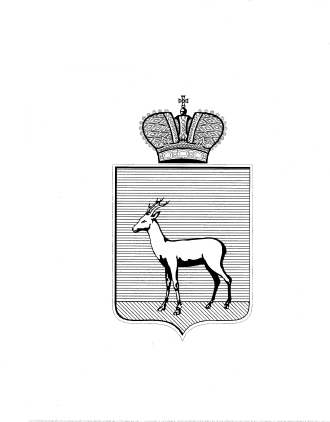 О выявлении правообладателя ранее учтённого объекта недвижимостиВ соответствии с положениями Федерального закона от 06.10.2003           № 131-ФЗ «Об общих принципах организации местного самоуправления       в Российской Федерации», Федерального Закона от 30.12.2020 № 518-ФЗ         «О внесении изменений в отдельные законодательные Российской Федерации», статьи 69.1 Федерального закона от 13.06.2015 года № 218-ФЗ «О государственной регистрации недвижимости»: В отношении ранее учтённого объекта недвижимости, квартиры № 107, площадью 42,70 кв.м. (кадастровый номер 63:01:0705001:1877) в доме № 200 по ул. Ново-Садовая, г. Самара, Промышленный район, выявлен  правообладатель: …персональные данные гражданина… Подтверждающие документы:- копия договора № 405 передачи квартир в собственность граждан от 19 февраля 1998г. Двухкомнатная квартира № 107 (площадью 42.70 кв.м.)           в доме № 200,   по ул. Ново-Садовая г. Самара;- копия расчета оценки стоимости квартиры передаваемой в личную собственность граждан, выданная Бюро технической инвентаризации             г. Самара от 02/03/1999г.Настоящее Решение вступает в силу после его подписания. Контроль за выполнением настоящего Распоряжения возложить 
на заместителя главы Промышленного внутригородского района городского округа Самара.Временно исполняющий полномочияГлавы Промышленноговнутригородского районагородского округа Самара	Т.Э. Куклева